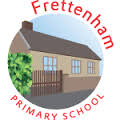 EnglishLabelsListsCaptionsLetters 